Sita School Report July 2016October 2015  – mid-April 2016Following a week’s  holiday for Dasara the school continued for the school year until mid-April.It was a busy term with a  number of events, excursions and visits alongside the  regular classes.In the October Report mention was made of  a group of young people who  came and helped to make a playground area which included a zip-line  and climbing ropes. The children have greatly enjoyed playing on these new apparatus.  The new play area with tyres, ropes and a zip-line.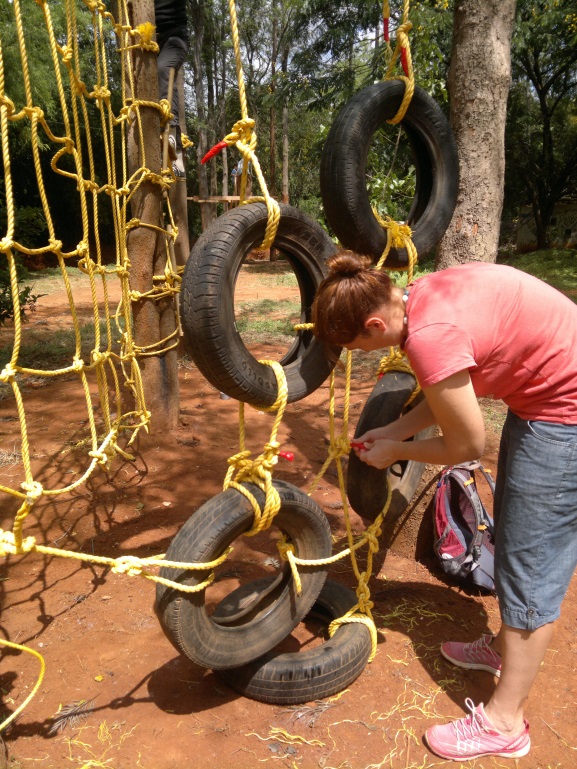 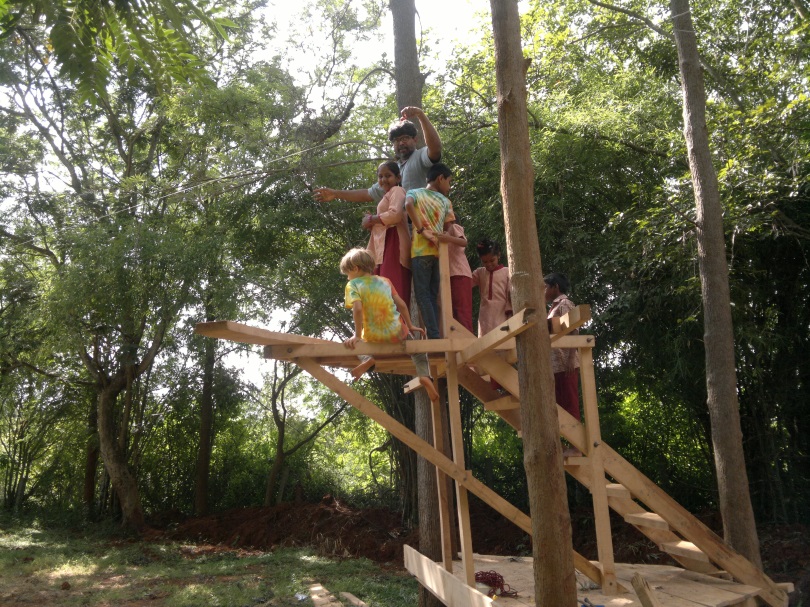 In March we also had the visit of a group from the London Institute of Education .  The teacher students conducted a series of special classes in singing  and  pattern work using both natural materials and paint  and colour. 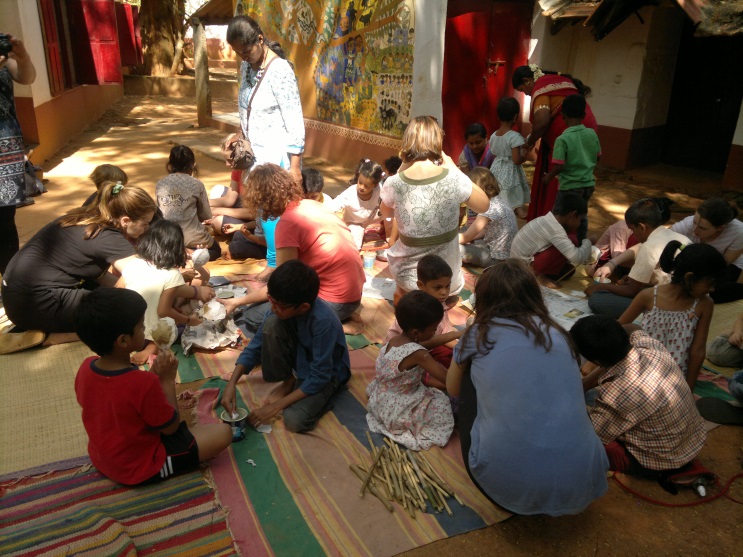 Student teachers working with children on pattern making in March .From January to March In January a  young volunteer, Rosie Oakley  worked in the school and   did a number of activities with the children.  The children did a series of figure drawings from life and these were used to make a small mural. 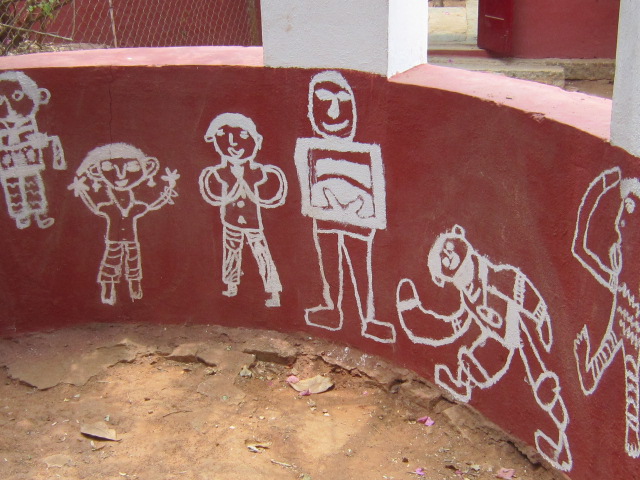 Mural done by the childrenIn February Santhosh Padmanaban, Sarojini and Jane accompanied the older children on a two day excursion to Mysore and Srirangapatnam. We all enjoyed a wide range  of visits that included the Mysore Palace,  the zoo, Brindavan Gardens and the historical sites at Srirangapatnam and Ranganathittu Bird Sanctuary.In March we had the visit of more than  40 employees from Symantec. Together we were able to do some substantial work in the garden including cleaning the well area used for water- harvesting,  emptying the compost  and clearing the paths of  fallen leaves. We greatly appreciated the willingness and earnest engagement of the volunteers . The work was followed by a shared lunch. The group also  contributed  monetarily  and generously provided the school with some steel cupboards.In March Radha Joshi, a student from APU stayed for two weeks and  did a small research study about the use of art in schools. Two other students from APU  also came  in connection with a study about Alternative Schools.After extensive discussions with the teachers, friends and  associates of alternative schools a decision was taken to downscale the school and transition into a learning centre where children, students and teachers could come to use the many resources that we have including the space of the garden . (See separate note.)At the beginning of March we met each of the parents to discuss the future of the children and to  encourage them to seek enrolment in other schools in the coming school year. We assured them of some  financial support  in meeting the expenses . Some funds from the Workshop Account  that had largely been  made up of earlier sales of calendars and cards made by the children. ( Note that these accounts are audited along with the main school account.) Most parents  agreed to look at other options  but some, after discussions with their children,  preferred that the children continue for another year. A number of the children who wanted to continue were those with learning difficulties who we all felt would benefit from another year in a more supportive environment. During the course of the year on Fridays a group of home-schoolers  from Bengaluru came to join in activities and this proved to be  a very positive exchange. The parents of these children have facilitated a number of new activities and extended others such as weaving, origami and making simple structures.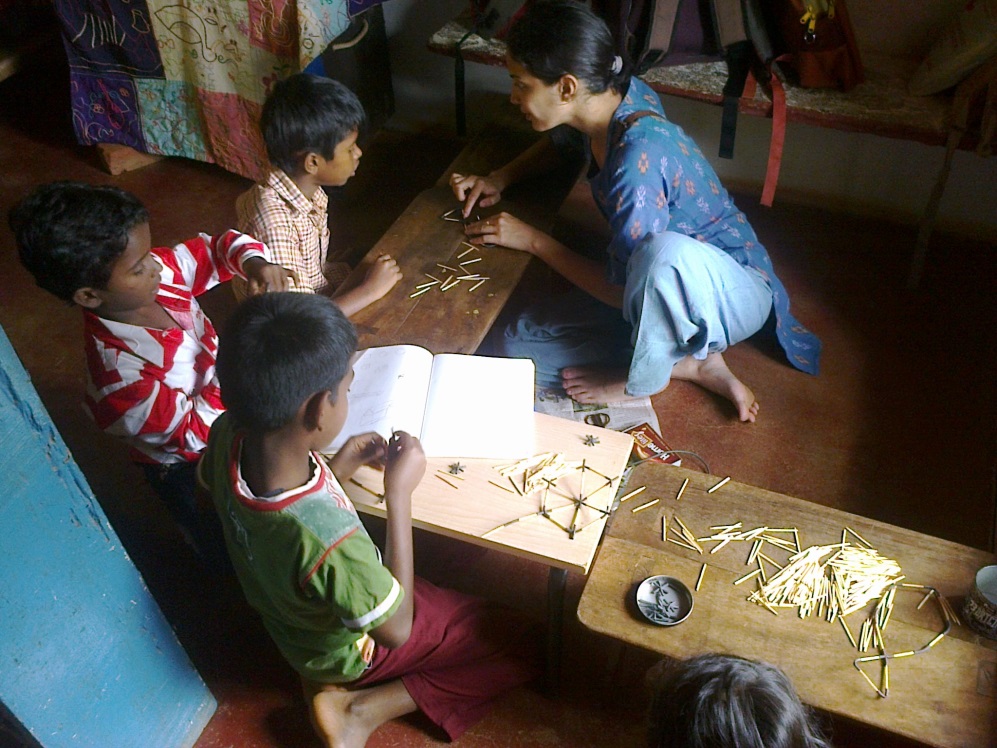 Two of the’ home-schooler’  mothers working with children  on construction and origami.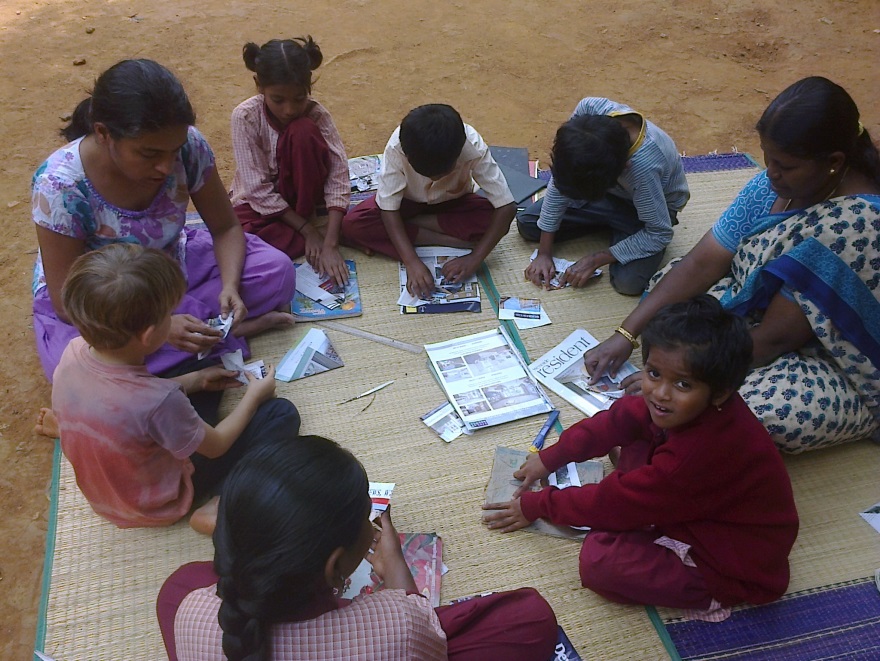   In April together with the home-schoolers we had an outing  to Cubbon Park. We also visited the Aquarium there. One group had been doing a project on fish so this was a good opportunity to look closely at live fish and do drawings to complement  their writing. School closed with a final function in mid-April and each of the children were given a school bag.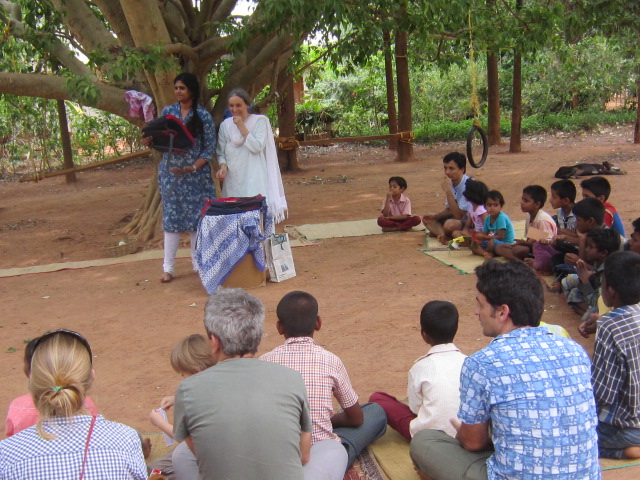 Anupamama giving each of the children a bag. The children who left did not have a problem to be enrolled in schools and they are now continuing their studies in local schools. One boy, Dominic  has joined St Joseph’s Indian High School in Bengaluru and is staying in the hostel there. 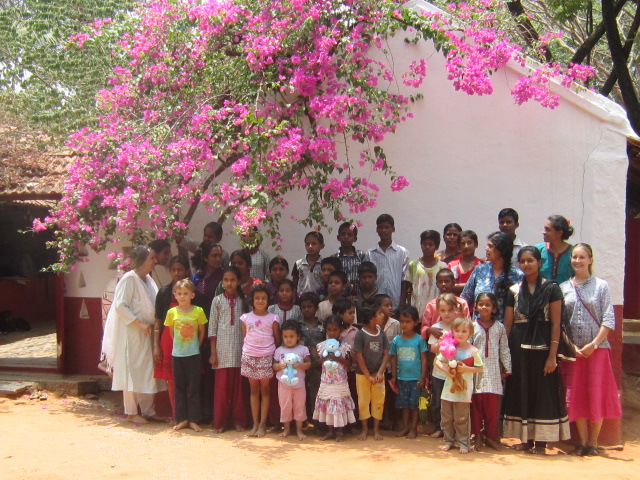 Children and staff April 2016Mid- April – MayDuring the holidays extensive work was done on some of the buildings that urgently needed repairing.  The roofs of two buildings were changed from asbestos and tin to metal sheeting. This was particularly important because books and materials needed protection from rain and termites. Two fixed deposits were  which had been given  much earlier  by individual donors. were used to cover these expenses.   The bathrooms were also renovated  and  floor tiling was done to improve the hygiene and to facilitate easy maintenance.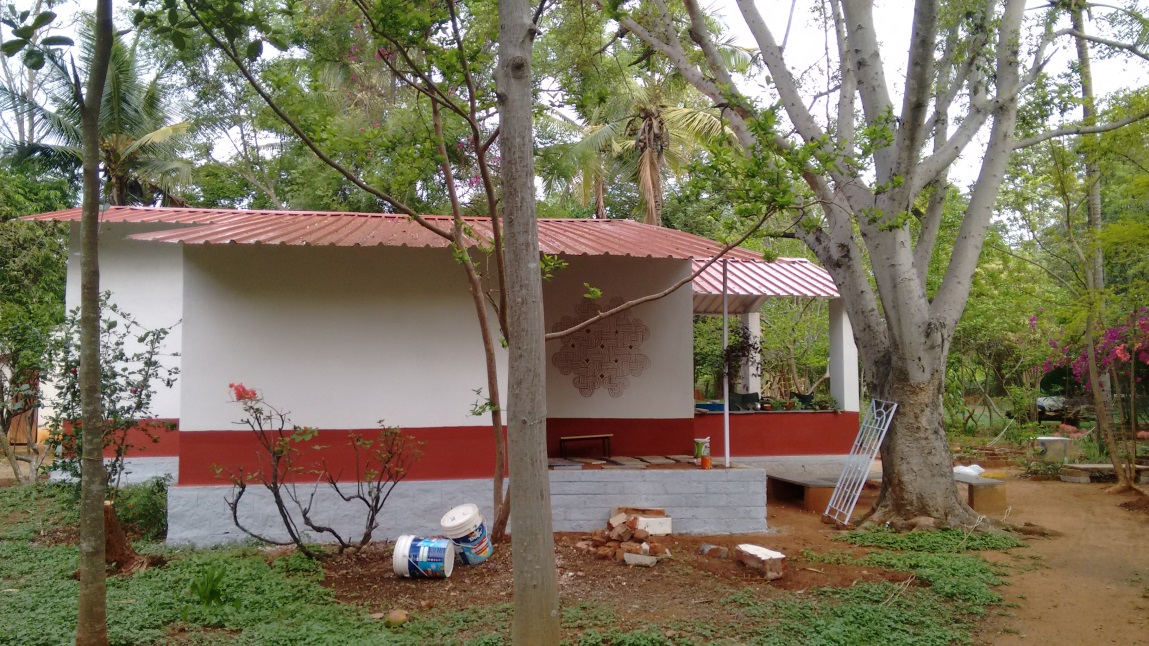 Sita Vanam which is now being used as the library.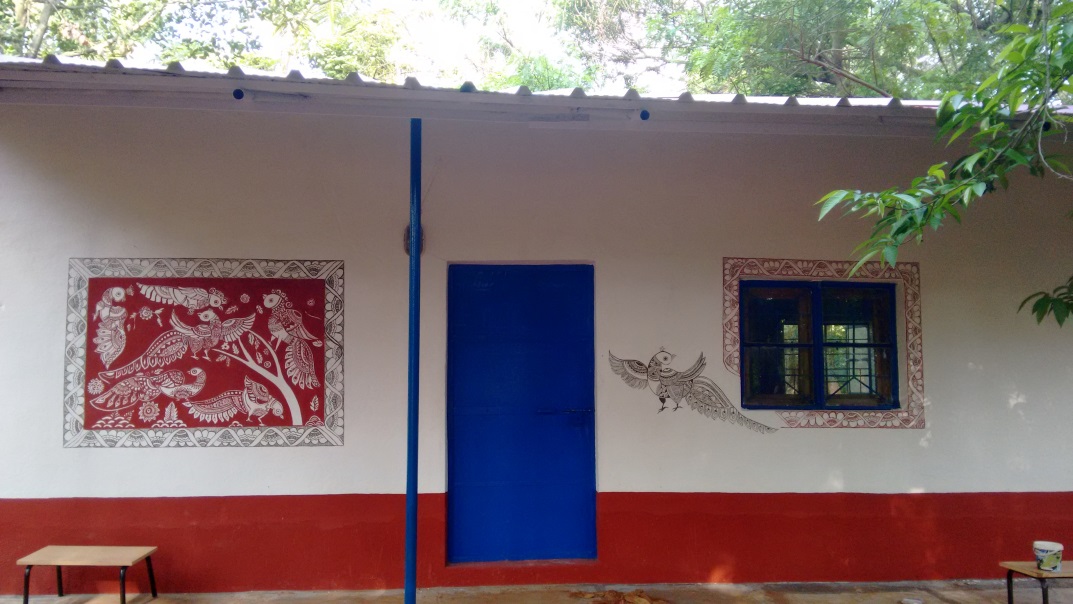 The room repaired for the computers and science resources .June- July 2016In June the school re-opened with 14 children. Sarojini, Rebecca and Jane have been working full time with conducting classes and  major work on re-organizing materials in order to make them more accessible for groups who we hope to involve in the coming year. Extensive work has been done in the library and it is planned that this will provide a base for starting a  pilot community library  in the nearby village where reading would be encouraged, some remedial work could be done  and craft activities facilitated.  This all requires considerable organization and planning and this has been one of the main tasks of the teachers since the school re-opened in June.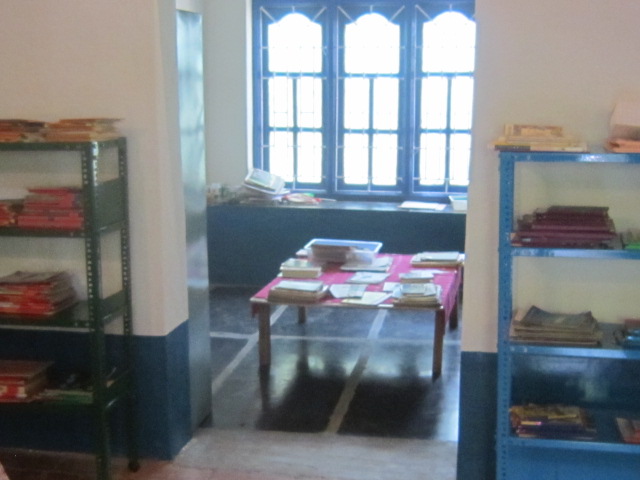 Re-organizing the library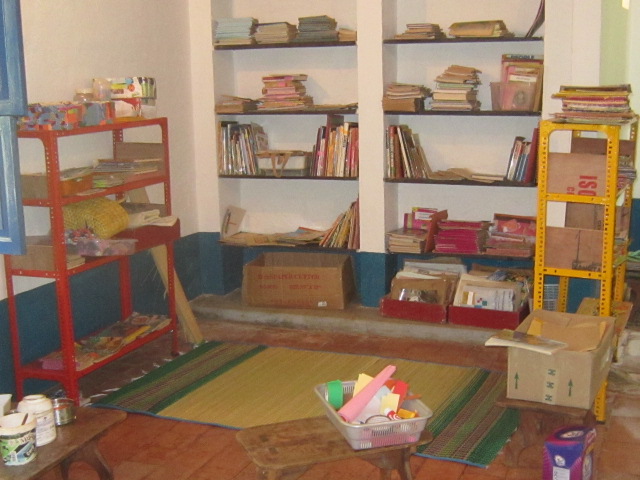 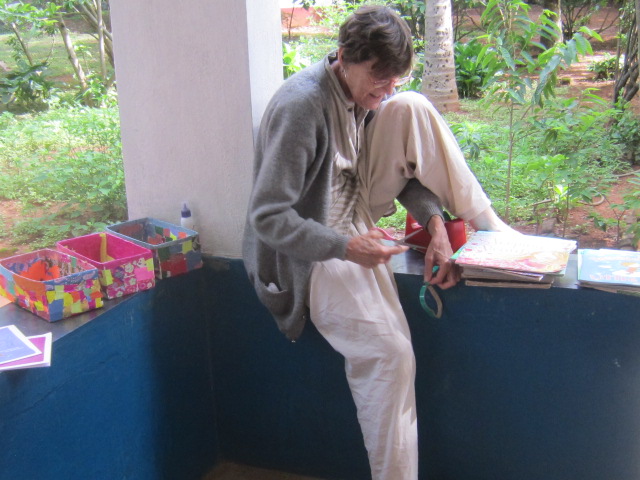 Sandy, a volunteer helping to  catalogue booksManoj, who has severe learning difficulties and limited speech and who was seriously ill last year with aplastic anaemia is now   being supported to improve his communication skills. Recently  a visit was made  to COMMUNICATION – DEALL in HRBR layout, Bangalore, is an institution engaged in supporting children with language difficulties.  This has given us some guidelines  and we hope to build on this in the course of the year. Karthik, a former teacher in the school and now doing an MA in Education at APU volunteered to help the children each create their own stories using Scratch programme and this proved a valuable learning experience both in developing language skills and giving practice in using the computer.On Fridays Roshan conducts a class related to the garden and encourages children to look very closely at changes in the garden and to record their observations in writing and drawing. The children have also been each making “ a museum in a box”. This has helped the children to be much more attentive to things in the immediate environment.Meanwhile the school has been supporting  12  children to continue their studies in the High School and two students coming from difficult home situations are being helped to  do their PUC.  Three children who were formerly students  are being supported in the primary section.In the coming months we are hoping to work out a series of modules that could be offered as workshops for students, teachers and local children.Jane SahiJuly 23rd 2016Present enrolmentShashi PavanMaria NisargaShobhaManoj KumarManishLakshmiAntonoAlwinSandyaPrakashJacobSnehaEdwinSangeetaLarthik’s support – computer = stories on Scratch programmeHome schoolersGardening ClassVisit of Dhwani DirectorSitavanam: An  Open Learning SpaceThe BackgroundThe schoolThe space has been used as a non-formal school since 1975 and has mainly served  local children from economically disadvantaged families  and children with learning difficulties.  The Sitavanam Project would try to share and extend the activities that were an integral part of the curriculum but are usually not part of mainstream schooling. Over the last 40 years we have built up a number of resources including books, construction sets, language games etc. and these would provide resources that could be shared. The three core teachers and volunteers who have been involved in the school  over a number of years would continue to work but in addition we would draw on resource persons with expertise and experience in particular areas such as dance, pottery, library work and gardening.Work with teachersHandbooks on art and language activities have already been published: Learning Through Art in Kannada, English and Hindi, In Our Own Words in English and forthcoming in Kannada. In addition  a series of books for children and Teachers’ Manuals on learning and teaching English have been published. These would provide some basis for  discussions and workshops with teachers.WorkshopsOn a small scale and over the years a number of different workshops have been held at the school.  Children and teachers  from a variety of schools have come including the Spastics Society,  Ashram Shala teachers from Chamrajpet , Aditi Mallya, APD and Poorna.  We have also had teachers and students coming from   non-formal schools like Ananya (South Bangalore), Sevagram (Wardha)  and Thulir (Dharmapuri District).A transition from a school to an open learning space and resource centreAfter five years of deliberations and discussions  with the parents, the children , teachers and friends in other alternative schools we finally decided  in February to close the Sita School. The  discussions began when the framework of RtE made it clear that only registered  and recognized schools would be able to function legally. This meant that we were putting the children at risk in the event  of a sudden closure  and also that we could be liable for not following regulations which are rapidly  increasing such as with the recent legislation about surveillance.In addition, because of the increase in administrative monitoring ,it  was more difficult to enable children to shift to the mainstream as there was no official way  for children to get transfer certificates. We explored various options of getting accreditation through NIOS, becoming a Bridge School or trying to get recognition in the normal way but finally decided that it would be more constructive to think of other options to use the space and resources.Given the space, buildings, resources and skills that we have the most purposeful idea was to extend and share  a number of the activities  that the students of Sita School have been engaged in  over many years with a wider range of people of different ages and  from different places. This would mean involving not only children but students or teachers who would like hands-on experience of some of these activities  so that they could introduce them in other settings. It would also mean involving both local children and children from Bengaluru  who could come for example for a workshop or camp.Development of  different areas as learning spaces Language resources and computer lab.To develop the library as an information centre and learning space where children, students, teachers and parents could  have access to a range of Kannada, Hindi and English books, magazines and reference books. The books we have include a number of resource books for teachers. To give access to materials for writing and illustrating , making books of various kinds . Suggestions for story making  and resources  round  particular themes  would be made accessible.To make available a variety of  resources including work-cards, charts and  language games to support children’s learning especially for those with learning difficulties.To consider ways of taking books to local schools and encourage reading amongst students and teachers.To document some of the children’s work  as a way to share ideas with teachers about independent and creative writing.To support drama activities by providing  props and costumes for improvised plays and materials for puppet and mask making. To have dance and movement  workshops  To use the space for workshops for children, student teachers and teachers to explore creative writing activities.To make available the existing four computers for children to  have exposure to computers and particularly to use  interactive programmes like Scratch.Materials, books and resources would be available mainly  in Kannada and English.Craft and designPaperTo make available activities and materials  especially waste paper [ such as newspapers and invitation cards etc ]  to do constructions, collages, pattern making, book making, print making  and origami work linked with math.Thread, beads and clothTo make available thread, string and cloth ( including waste cloth) for a variety of activities such as applique, collage,  doll making, embroidery, crochet and knitting. These would range from very simple, introductory  activities to more complex.To provide looms from the most simple to more complex  for weaving using a variety of materials including natural materials, waste materials and thread.Visual art work with paint, clay and natural materialsTo  offer a range of possibilities  for experimenting with paint and colour .To explore clay and other materials for three dimensional sculptures and relief work.Sitvanam Garden ProjectOne of our richest resources is the garden space that we have.  This is something that few schools have and even if the school does have space it is rarely looked at as a learning environment for children to both enjoy and learn from.This resource programme has been conceived as a process extending over one year to develop an outdoor environment that is hoped to facilitate and inspire young children and teachers. In this process we hope to foster in children’s learning experiences a variety of ways that will enable them to connect their personal stories to the surrounding environment. We hope that this experience will be enriching both in regard to their personal development in understanding how resources in an environment can be beneficial to their knowledge system as well as meaningful within the social ecological context. We hope children and teachers to take active roles to work in the garden both through reflective ways and in practical ways using their hands, feet and body. Stories will be explored as connecting imaginary matrixes and feelings in each one of us to the flora, fauna and geography of Sitavanam. Through the seasons of the year children and teachers will explore the garden  through activities such as the following:Poetry reading and writing related to the natural environmentStory reading, telling and writing related to the natural environmentCreating a garden explored through dreams and imaginary worldsWorking with clay, rock, wood and other natural materialsExploring diversity of flora and faunaExploring the seasons through senses and narratives  –  such as picture making, sculpture, pattern making and design.Plans for the coming yearUsing some of the savings we had some modifications of the buildings are already underway. In particular the library/ language resource room is being renovated to make it a leak-proof space and the roof has been replaced with a metal roof instead of asbestos sheeting which was both unhealthy and  unsatisfactory  to protect materials. The interior space has also been modified to provide  better  storage space and accessible shelving. The room that has been used for the computers has also been renovated  by replacing the roof. Also there is a plan to repair three bathrooms that urgently require renovation. In the coming year we are expecting about 10 children to continue to come on a daily basis. These would be children who are older and not affected by the regulation of compulsory enrolment  and a few younger children who would benefit from  a more flexible environment  for one more year before joining the mainstream school. In addition we would like to offer support to some children after school  in the subjects that they need help.The coming year would be spent mostly on planning and preparing for the new venture.  This would involve a re-organization of existing  materials  to make them both accessible and usable by a variety of people including teachers, students, ‘home-schoolers’ and local children.Preparation would also be made to connect with other groups, schools , teacher training programmes to make a more consolidated programmed for the following year.It would also give time for the two teachers to visit existing learning centres and libraries. This would include a visit to Khelghar a center in Pune that has been functioning for many years and has become a significant resource to guide and train teachers for working in learning centre. Another site to visit  would be Bookworm , a children’s library in Panjim, Goa  that has a well-established outreach programme to support literacy in local schools and is also engaged in training people for children’s library work.The Sitavanam garden project would be piloted and would be documented . It would be hoped that we could conduct a number of workshops for children such as doll making and dance.